О внутреннем мониторинге реализации плана мероприятий ШСОКОНа основании Положения о школьной системе оценки качества образования, утвержденного приказом от 10.01.2022 № 3, в целях повышения качества образования в МБОУ «Сигнальненская СОШ», ПРИКАЗЫВАЮ:Провести внутренний мониторинг реализации плана мероприятий («дорожной карты») ШСОКО по развитию школьной системы оценки качества образования и механизмов управления качеством образования в соответствии с показателями мониторинга ШСОКО (далее – Мониторинг).Назначить ответственных за Мониторинг по направлениям и использовать следующие показатели для Мониторинга:Показатели механизма управления качеством образовательных результатов1.	Показатели по направлению «Система оценки качества подготовки обучающихся». (Приложение № 1). Ответственная Гамеза И.Я. 2.	Показатели по направлению «Система работы со школами с низкими результатами обучения и/или школами, функционирующими в неблагоприятных социальных условиях». (Приложение № 2). Ответственная Гамеза И.Я.3.	Показатели по направлению «Система выявления, поддержки и развития способностей и талантов у детей и молодёжи». (Приложение № 3). Ответственная Гамеза И.Я.4.	Показатели по направлению «Система работы по самоопределению и профессиональной ориентации обучающихся». (Приложение № 4). Ответственная Гамеза И.Я.Механизмы управления качеством образовательной деятельности5.	Показатели по направлению «Система мониторинга эффективности руководителей всех образовательных организаций». (Приложение № 5). Ответственный  Филянин А.Л.6.	Показатели по направлению Система обеспечения профессионального развития педагогических работников. (Приложение № 6). Ответственная Гамеза И.Я.7.	Показатели по направлению «Система организации воспитания обучающихся». (Приложение № 7). Ответственная Шмакова Е.Н.	3. Ответственным за Мониторинг провести анализ по направлениям и подготовить аналитические материалы с предоставлением адресных рекомендаций.	4. Контроль за исполнением приказа оставляю за собой.Директор                                                              А.Л. ФилянинПриложение № 1 к приказуПоказатели по направлению «Система оценки качества подготовки обучающихся»Приложение № 2 к приказуПоказатели по направлению «Система работы со школами с низкими результатами обучения и/или школами, функционирующими в неблагоприятных социальных условиях»За каждый критерий максимальная оценка 2 балла 2 балла – критерий проявлен в полной мере1 балл – критерий проявлен частично0 баллов – критерий не проявленКомментарий эксперта: Насколько запланированные мероприятия соответствуют проблемам, определенным в качестве наиболее актуальных для школ с низкими образовательными результатами в муниципалитете? ________________________________________________________________________________________________________________________________________________________________________________________________________________В какой мере реализуется адресный подход в планировании мероприятий?________________________________________________________________________________________________________________________________________________________________________________________________________________Насколько запланированные мероприятия необходимы и достаточны для решения проблем, определенных в качестве наиболее актуальных для школ с низкими образовательными результатами в муниципалитете?________________________________________________________________________________________________________________________________________________________________________________________________________________Эксперт _________________/________________________________/____________________		подпись				Ф.И.О.			должностьПриложение № 3 к приказуПоказатели по направлению «Система выявления, поддержки и развития способностей и талантов у детей и молодёжи»ЭКСПЕРТНАЯ КАРТАмониторинга качества системы выявления, поддержки и развития способностей и талантов у детей и молодёжи(максимальное количество баллов - 48 баллов)Ответственный за внесение информации от муниципального образования	                                                                    ФИО, подписьПринятые сокращения:ПОО - профессиональная образовательная организация, СОШ - средняя общеобразовательная школаПриложение № 4 к приказуПоказатели по направлению «Система работы по самоопределению и профессиональной ориентации обучающихся»Приложение № 6Показатели по направлению Система обеспечения профессионального развития педагогических работниковПриложение № 7 к приказуПоказатели по направлению «Система организации воспитания обучающихся»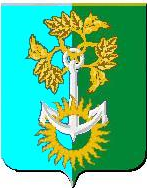 Нижнетуринский городской округСвердловская областьМуниципальное бюджетное общеобразовательное учреждение «Сигнальненская средняя общеобразовательная школа»Нижнетуринский городской округСвердловская областьМуниципальное бюджетное общеобразовательное учреждение «Сигнальненская средняя общеобразовательная школа»Нижнетуринский городской округСвердловская областьМуниципальное бюджетное общеобразовательное учреждение «Сигнальненская средняя общеобразовательная школа»Нижнетуринский городской округСвердловская областьМуниципальное бюджетное общеобразовательное учреждение «Сигнальненская средняя общеобразовательная школа»Нижнетуринский городской округСвердловская областьМуниципальное бюджетное общеобразовательное учреждение «Сигнальненская средняя общеобразовательная школа»Нижнетуринский городской округСвердловская областьМуниципальное бюджетное общеобразовательное учреждение «Сигнальненская средняя общеобразовательная школа»ПРИКАЗПРИКАЗПРИКАЗПРИКАЗПРИКАЗПРИКАЗ	10.01.2022г.№  11г. Нижняя Тураг. Нижняя Тураг. Нижняя Тураг. Нижняя Тураг. Нижняя Тураг. Нижняя Тура№ПоказательВыраженность показателя по региону, %Выраженность показателя в МБОУ «Сигнальненская СОШ» за 2021 год1Наличие приказов об утверждении сроков, ответственных, порядка, регламентов проведения независимых оценочных процедур (ВПР, ОГЭ, ЕГЭ и олимпиад школьников)67,641002Наличие приказа (или иного документа) об обеспечении объективности процедур оценки качества образования и олимпиад школьников, предусматривающего предварительное коллегиальное обсуждение подходов к оцениванию66,881003Наличие принятых прозрачных критериев внутришкольного и итогового оценивания в образовательной организации83,651004Наличие системы подготовки общественных наблюдателей за процедурами оценки качества образования и олимпиад школьников57,811005Наличие графика выходов общественных наблюдателей на наблюдение за проведением процедуры оценки качества образования и олимпиад школьников с указанием сроков, образовательных организаций76,251006Обеспечение видеонаблюдения за проведением процедуры оценки качества образования и олимпиад школьников и проверки работ участников77,711007Отсутствие ситуации конфликта интересов в отношении учителей и общественных наблюдателей из числа родителей31,4608Наличие информационной (аналитической) справки о результатах обеспечения в образовательных организациях объективности проведения процедур оценки качества образования и олимпиад школьников74,791009Проверка всероссийских проверочных работ и олимпиад школьников осуществляется комиссией образовательной организации, состоящей из педагогов, не работающих в классе, работы которого проверяются75,2110010Наличие информационной (аналитической) справки о результатах процедур оценки качества образования и олимпиад школьников86,7710011Наличие плана мероприятий по повышению объективности оценки качества образования и олимпиад школьников в образовательной организации84,1710012Наличие самостоятельно разработанных процедур общественной экспертизы качества образования в образовательной организации46,7710013Систематическая трансляция эффективного административного и педагогического опыта на другие образовательные организации52,410014Наличие повышения объективности оценивания результатов независимых процедур оценки качества образования и олимпиад школьников (глубина 3 года)51,4610015Реализация программ помощи учителям, имеющим профессиональные проблемы и дефициты в части оценивания результатов обучающихся и олимпиад школьников (повышение квалификации, внутришкольное обучение и самообразование, другое)77,410016Проведение учителями и методическими объединениями аналитической и экспертной работы с результатами процедур оценки качества образования и олимпиад школьников77,19100№ПоказателиБаллКомментарий эксперта1.Основания для разработки программы1.1В основаниях для разработки программы представлен:- содержательный анализ результатов ЕГЭ, ОГЭ, ВПР, региональных и муниципальных (если есть) мониторинговых исследований;- анализ рисковых профилей школ с низкими образовательными результатами;- определение проблем, противоречий1.1.Выявление школ с низкими результатами обучения (ШНОР).- в программе представлен перечень ОО, в которых не менее чем по двум оценочным процедурам в предыдущем учебном году были зафиксированы низкие результаты;- в программе представлен перечень ОО, в которых хотя бы по одной оценочной процедуре в каждом из двух предыдущих учебных годов были зафиксированы низкие результаты1.2.Выявление школ с высокими рисками снижения образовательных результатов: - в программе представлен перечень ОО, с высокими рисками снижения образовательных результатов и определены дефициты рисковых школ.Перечень ОО определен на основе анализа контекстных данных обо всех образовательных организациях муниципалитета (материально-техническая база по каждой ОО, характеристики географического положения, дефицит педагогических кадров, сведения о контингенте обучающихся); расчета индекса социального благополучия школ и/или результатов региональной идентификации ОО;2.Целеполагание2.1Цель программы направлена на повышение качества образования;Цель программы соответствует критериям SMART:конкретнаяактуальнаяизмеримаядостижимаяопределённая во времени;- цель программы соотносится с выявленными проблемами и противоречиями;- цель программы соотносится с рисковыми профилями школ;- задачи программы являются декомпозицией цели;- задачи программы позволяют достичь цели2.2В цели и/или задачи программы входит выявление школ с низкими результатами обучения на территории муниципального образования2.3В цели и/или задачи программы входит организация адресной поддержки школ с низкими результатами обучения на территории муниципального образования 2.4В цели и/или задачи программы входит выявление школ с высокими рисками снижения образовательных результатов на территории муниципального образования2.5В цели и/или задачи программы входит устранение факторов риска и ресурсных дефицитов школ с высокими рисками снижения образовательных результатов на территории муниципального, проведение адресной профилактики рисков снижения образовательных результатов в выявленных ОО2.6В цели и/или задачи программы входит создание условий для успешного освоения образовательных программ слабоуспевающими и неуспевающими обучающимися за счет реализации внутришкольной системы профилактики учебной неуспешности во всех ОО муниципалитета3.Мероприятия дорожной карты Программы3.1.Мероприятия дорожной карты Программы соотносятся - с выводами содержательного анализа результатов ЕГЭ, ОГЭ, ВПР, региональных и муниципальных (если есть) мониторинговых исследований;- с анализом рисковых профилей школ с низкими образовательными результатами;- с проблемами и противоречиями, выявленными по результатам анализа;- с целью и задачами Программы3.2.Мероприятия дорожной карты Программы отличаются системностью 3.3.Мероприятия дорожной карты Программы направлены на преодоление выявленных рисков, проблем3.4.В дорожной карте Программы представлены конкретные оцифрованные (в процентах, долях) результаты по каждому мероприятию4.В дорожной карте программы отражены следующие направления:4.1Информационно-аналитическая и управленческая деятельность4.1.1Анализ исходного состояния муниципальной системы образования (мониторинг качества результатов обучения и состояния социальных условий; экспертиза образовательной среды; мониторинг готовности школьных программ повышения качества образования)4.1.2Разработка пакета нормативных актов, обеспечивающих реализацию муниципальной программы поддержки школ с низкими образовательными результатами4.1.3Создание муниципальной инфраструктуры для оказания информационно-методической помощи образовательным организациям на базе консультационных центров, пунктов, муниципальных методических служб, информационно-методических центров4.1.4Организация и сопровождение заключения и реализации партнерских договоров (договоров о сотрудничестве) школ с низкими образовательными результатами со школами со стабильно положительными и/или высокими образовательными результатами (образовательными организациями, имеющими условия для оказания консультационной, методической, организационной и др. поддержки) (в т.ч. назначение кураторов/тьюторов).В целевых показателях программы и/или результатах мероприятий дорожной карты  отражены следующие показатели:- доля школ с низкими образовательными результатами, за которыми закреплены школы, устойчиво демонстрирующие высокое качество образования, от общего количества школ с низкими образовательными результатами; - и/или доля школ с низкими образовательными результатами, включенных в качестве сетевого партнера в программы и проекты школы с высокими образовательными результатами, от общего количества школ с низким образовательным результатов2 балла – при наличии обозначенных показателей1 балл – при наличии только фиксирования направления работы0 баллов – критерий не проявлен4.1.5Корректировка штатных расписаний в части введения в школах с низкими образовательными результатами новых/дополнительных штатных должностей (при необходимости): педагогов-психологов, дефектологов, логопедов, социальных педагогов и педагогов дополнительного образования 4.1.6Внесение изменений в критерии оценки эффективности работы директоров школ, поощрение руководителей общеобразовательных организаций4.1.7Разработка и реализация индивидуальных программ развития руководящих работников школ с низкими образовательными результатами4.1.8Организация стажировок для управленческих команд ШНОР по вопросам управления качеством образования в ОО4.1.9Повышение квалификации управленческих команд школ, функционирующих в условиях рисков снижения образовательных результатов4.1.10Организация и сопровождение повышения профессиональных компетенций управленцев школ с высокими рисками снижения образовательных результатов4.1.11Выявление и организация трансляции лучших школьных управленческих практик, направленных на профилактику учебной неуспешности4.1.12Организация работы со школами, функционирующими в зоне риска снижения образовательных результатов4.1.13Мониторинг реализации дорожной карты муниципальной Программы поддержки школ с низкими образовательными результатами4.1.14Организация и сопровождение деятельности управленческих команд школ с низкими образовательными результатами и функционирующих в сложных социальных условиях, по разработке и реализации школьных программ развития, обеспечивающих внедрение эффективных технологий в практики преподавания и управления4.1.15В целевые показатели программы и /или результаты мероприятий дорожной карты  включен показатель, отражающий: - долю ОО, в которых сформирована внутришкольная система профилактики учебной неуспешности4.1.16В целевые показатели программы и /или результаты мероприятий дорожной карты  включен показатель, отражающий: - долю ОО муниципалитета, в которых выявлены риски снижения образовательных результатов (с перечислением выявленных факторов риска)4.1.17В целевые показатели программы и /или результаты мероприятий дорожной карты  включен показатель, отражающий:- долю ОО муниципалитета, в которых организована профилактика рисков снижения образовательных результатов (с перечислением устраненных факторов риска)4.1.18Мониторинг реализации программ повышения качества образования в школах с низкими образовательными результатами (в т.ч. мониторинговые визиты в ОО, проведение отчетных сессий руководителей образовательных организаций по реализации программы повышения качества образования и др.)4.1.19Реализация мер по стимулированию участия школ, педагогов и учащихся в различных конкурсах и межшкольных проектах на муниципальном и региональном уровнях4.1.20Подготовка в адрес руководителей школ с низкими образовательными результатами рекомендаций по совершенствованию управленческой деятельности 4.2Организация образовательной деятельности4.2.1Организация и сопровождение дистанционного обучения4.2.2Организация и сопровождение сетевого взаимодействия школ с низкими образовательными результатами и школ со стабильными и/или высокими образовательными результатами в реализации образовательных программ для обеспечения индивидуализации образовательных траекторий учащихся4.2.3В целевые показатели программы и /или результаты мероприятий дорожной карты  включен показатель, отражающий:- долю ШНОР, показавших положительную динамику образовательных результатов по предмету (русской язык / математика на ВПР, ОГЭ, ЕГЭ)4.2.4В целевые показатели программы и /или результаты мероприятий дорожной карты  включен показатель, отражающий:- долю слабоуспевающих и неуспевающих обучающихся, для которых разработан индивидуальный образовательный маршрут4.2.5В целевые показатели программы и /или результаты мероприятий дорожной карты  включен показатель, отражающий:  - долю обучающихся (от числа неуспевающих), посещающих дополнительные занятия с целью ликвидации отставания по учебной программе4.2.6В целевые показатели программы и /или результаты мероприятий дорожной карты  включен показатель, отражающий:- долю ОО муниципалитета, функционирующих в зоне риска снижения образовательных результатов, в которых фиксируется положительная динамика по показателям качества подготовки обучающихся НОО, ООО, СОО в рамках направления 1.1 «Система оценки качества подготовки обучающихся»4.3Организация работы с педагогами4.3.1Организация и сопровождение деятельности муниципальных профессиональных педагогических сообществ4.3.2Поддержка молодых педагогических работников4.3.3Организация и сопровождение повышения квалификации педагогических работников школ с низкими образовательными результатами на основе выявленных профессиональных дефицитах педагогических работников4.3.4Организация и сопровождение повышения квалификации педагогических работников школ, функционирующих в условиях рисков снижения образовательных результатов, на основе выявленных профессиональных дефицитах педагогических работников4.3.5Проведение на муниципальном уровне мероприятий, направленных на повышение качества преподавания4.3.6Организация и сопровождение муниципальных мероприятий по обмену опытом между педагогическими работниками /образовательными организациями4.3.7Выявление и организация трансляции лучших школьных педагогических практик, направленных на профилактику учебной неуспешности 4.3.8Организация и сопровождение повышения профессиональных компетенций педагогов школ с высокими рисками снижения образовательных результатов4.4Организация воспитательной работы, работы с семьей4.4.1Организация и сопровождение деятельности служб/центров/ отделов для оказания консультационной помощи родителям обучающихся из школ с низкими образовательными результатами на уровне муниципального образования4.4.2Организация и сопровождение муниципальных родительских собраний по рассмотрению вопросов, направленных на снижение рисков школьной неуспешности4.4.3Организация и сопровождение на уровне муниципального образования профилактической работы с детьми с девиантным поведением, с детьми, состоящими на различных видах учета4.4.4В целевые показатели программы и /или результаты мероприятий дорожной карты  включен показатель, отражающий:- долю обучающихся в школах, попадающих в группы 1-4 по значению индекса социального благополучия школ (ИСБШ), от общей численности обучающихся в школах муниципалитета 4.4.5В целевые показатели программы и /или результаты мероприятий дорожной карты  включен показатель, отражающий:- долю школ, попадающих в группы 1-4 по ИСБШ, в которых организована профилактика рисков снижения образовательных результатов5.В программе определены ресурсы, необходимые для ее реализации:5.1Представлен бюджет программы на три года и отдельно на первый год5.2Выделено дополнительное финансирование для школ с низкими образовательными результатами (распределение субвенций на учебно-наглядные пособия, дополнительные финансовые средства из местного бюджета, грантовая поддержка по итогам конкурсов)5.3Определены необходимые кадровые, организационные, временные ресурсы5.4В программе запланирована ресурсная поддержка для школ с высокими рисками снижения образовательных результатов5.5В программе запланировано переоснащение школ через получение широкого доступа в интернет к хранилищам и базам данных, использование ресурсов электронной библиотеки, обеспечение доступа учителей и учащихся5.6В программе запланировано создание точек роста, лабораторий5.7В программе запланированы меры по оснащению библиотек, увеличению количества компьютеров, обеспечению ОО скоростным доступом в интернет5.8В целевые показатели программы и /или результаты мероприятий дорожной карты  включен показатель, отражающий:- долю ОО муниципалитета, в которых устранены ресурсные дефициты (с перечислением устраненных ресурсных дефицитов)Наименование образовательной организацииФИО заполнившего формуКонтактный телефон, электронный адресНаличие цели, методов сбора информации по мониторингу: (максимально - 48 баллов)Наличие цели, методов сбора информации по мониторингу: (максимально - 48 баллов)Наличие цели, методов сбора информации по мониторингу: (максимально - 48 баллов)Наличие цели, методов сбора информации по мониторингу: (максимально - 48 баллов)Наличие цели, методов сбора информации по мониторингу: (максимально - 48 баллов)Наличие цели, методов сбора информации по мониторингу: (максимально - 48 баллов)Наличие цели, методов сбора информации по мониторингу: (максимально - 48 баллов)Наличие цели, методов сбора информации по мониторингу: (максимально - 48 баллов)Наличие цели, методов сбора информации по мониторингу: (максимально - 48 баллов)№ПоказательИндикаторНаличие деятельности (системы мероприятий) по указанному направлениюНаличиемониторингапоказателейНаличие сведений о сроках проведения мониторинга показателейНаличие сведений об использовании результатов мониторинга показателейШкала перевода в баллы(да-1 балл, нет- 0 баллов)Источники информации (название документа, ссылка на документ на сайте)1234567891.Выявление способностей и талантов у детей и молодежиналичие показателей, сведений о сроках проведения, сведений об использовании результатов мониторинга по выявлению способностей и талантов у детей и молодежиПрограмма или Дорожная карта, или Положение, или Порядок и (или) другой документ по выявлению способностей и талантов у детей и молодежи, в том числе с углубленным изучением предметов, школ, расположенных в сельской местности, и другое2Поддержка способностей и талантов у детей и молодежиНаличие показателей, сведений о сроках проведения, сведений об использовании результатов мониторинга по поддержке способностей и талантов у детей и молодежиПрограмма или Дорожная карта, или Положение, или Порядок и (или) другой документ по выявлению способностей и талантов у детей и молодежи, в том числе с углубленным изучением предметов, школ, расположенных в сельской местности, и другое3Развитие способностей и талантов у детей и молодежиналичие показателей, сведений о сроках проведения, сведений об использовании результатов мониторинга по развитию способностей и талантов у детей и молодежиПрограмма или Дорожная карта, или Положение, или Порядок и (или) другой документ по выявлению способностей и талантов у детей и молодежи, в том числе с углубленным изучением предметов, школ, расположенных в сельской местности, и другое4.Выявление поддержка и развитое способностей и талантов у обучающихся с ограниченными возможностями здоровья (далее - обучающиеся с ОВЗ)наличие показателей, сведений о сроках проведения, сведений об использовании результатов мониторинга по выявлению, поддержке и развитию способностей и талантов у обучающихся с ОВЗИнформационно-аналитические материалы по результатам участия обучающихся с ОВЗ (всероссийская олимпиада школьников (далее - олимпиада), конкурсы «Абилимпикс» и другие), в том числе СОШ с углубленным изучением предметов, школ, расположенных в сельской местности, и другое5.Учет участников олимпиадыНаличие показателей, сведений о сроках проведения, сведений об использовании результатовмониторинга по учету участников олимпиадыИнформационно-аналитические материалы по результатам участия обучающихся в олимпиаде, в том числе для СОШ с углубленным изучением предметов, школ, расположенных в сельской местности, и другое6.Учет иных форм образовательных достижений школьников(за исключением олимпиады)Наличие показателей, сведений о сроках проведения, сведений об использовании результатовмониторинга по учету иных форм образовательных достижений школьников (за исключением олимпиады)Информационно-аналитические материалы по иным формам предъявления образовательных достижений школьников, таких как научно-практические конференции, чемпионаты профессионального мастерства «WorldSkills», интеллектуальные конкурсы и соревнования (за исключением олимпиады), в том числе по ОО, ДО7.Охват обучающихся в возрасте от 5 до 18 лет дополнительным образованиемНаличие показателей, сведений о сроках проведения, сведений об использовании результатовмониторинга по охвату обучающихся в возрасте от 5 до 18 лет дополнительным образованиемИнформационно-аналитические и статистические материалы, в том числе по ОО, ДО8.Учет обучающихся по индивидуальным учебным планамналичие показателей, сведений о сроках проведения, сведений об использовании результатов мониторинга по учету обучающихся по индивидуальным учебным планамИнформационно-аналитические материалы, в том числе по ОО, ДО9.Развитие способностей у обучающихся классов с углубленным изучением Отдельных предметов,Профильных (предпрофильных) классовналичие показателей, сведений о сроках проведения, сведений об использовании результатов мониторинга по развитиюспособностей у обучающихся классов с углубленным изучением отдельных предметов, профильных (предпрофильных) классовИнформационно-аналитические материалы по участию в олимпиаде и иных конкурсных мероприятиях обучающихся классов с углубленным изучением отдельных предметов, профильных (предпрофильных) классов, в том числе СОШ с углубленным изучением предметов, школам, расположенным в сельской местности, и другое10.Развитие способностей у обучающихся с особыми образовательным и потребностямиНаличие показателей,Сведений о сроках проведения, сведений об использовании результатов мониторинга по развитию способностей у обучающихся с особыми образовательными потребностямиИнформационно-аналитические материалы по участию обучающихся с особыми образовательными потребностями в олимпиаде и иных конкурсных мероприятиях, в том числе по ОО. ДО11.Учет педагогических работников, повысивших уровень профессиональных компетенций в области выявления, поддержки и развития способностей и талантов у детей и молодежиналичие показателей, сведений о сроках проведения, сведений об использовании результатов мониторинга по учету педагогических работников, повысивших уровень профессиональных компетенций в области выявления, поддержки и развития способностей и талантов у детей и молодежиСтатистические данные по участию педагогов в программах повышения квалификации, семинарах, научно- практических конференциях по вопросам работы с талантливыми детьми, в том числе по образовательным организациям общего образования, учреждениям дополнительного образования ОО, ДО12.Осуществление психологопедагогического сопровождения способных и талантливых детейналичие показателей, сведений о сроках проведения, сведений об использовании результатов мониторинга по осуществлению психолого-педагогического сопровождения способных и талантливых детейИнформационно-аналитическиематериалы, методическиематериалы ММО, ШМО, психолого-педагогических служб по сопровождению талантливых детей, в том числе по ОО, ДО13.Итого максимально по направлению (48 максимально возможных баллов)Трек 1. Мониторинг создания условий для совершения осознанного выбора дальнейшей траектории обучения выпускниками уровня основного общего образованияТрек 1. Мониторинг создания условий для совершения осознанного выбора дальнейшей траектории обучения выпускниками уровня основного общего образованияТрек 1. Мониторинг создания условий для совершения осознанного выбора дальнейшей траектории обучения выпускниками уровня основного общего образованияТрек 1. Мониторинг создания условий для совершения осознанного выбора дальнейшей траектории обучения выпускниками уровня основного общего образованияТрек 1. Мониторинг создания условий для совершения осознанного выбора дальнейшей траектории обучения выпускниками уровня основного общего образованияТрек 1. Мониторинг создания условий для совершения осознанного выбора дальнейшей траектории обучения выпускниками уровня основного общего образованияНомер строкиКритерии ПоказателиИндикаторыПоказательПояснения 01.01Проведение ранней профориентации обучающихся Информирование обучающихся НОО об особенностях различных сфер профессиональной деятельностиКоличество обучающихся в 1-4 классов (чел.)Суммарное количество обучающихся 1-4 классов муниципального образования 01.01Проведение ранней профориентации обучающихся Информирование обучающихся НОО об особенностях различных сфер профессиональной деятельностиКоличество обучающихся, охваченных мероприятиями ранней профориентации (чел.) 1-4 классыСуммарное количество обучающихся муниципального образования, охваченных ранней профориентацией в 1-4 классах 01.01Проведение ранней профориентации обучающихся Информирование обучающихся НОО об особенностях различных сфер профессиональной деятельностиДоля обучающихся, охваченных мероприятиями ранней профориентации (%) (Суммарное количество обучающихся муниципального образования, которые охвачены мероприятиями ранней профориентации / Суммарное количество обучающихся 1-4 классов муниципального образования) * 100% 01.02Выявление предпочтений обучающихся ООО в области профессиональной ориентацииОбучающиеся 9 классов, прошедшие профессиональную диагностику и продолжившие обучение (в ПОО или профильных классах) в соответствии с выявленными профессиональными предпочтениями Количество обучающихся 9 классов (чел.)Суммарное количество обучающихся в 9 классах муниципального образования (без ПОО) 01.02Выявление предпочтений обучающихся ООО в области профессиональной ориентацииОбучающиеся 9 классов, прошедшие профессиональную диагностику и продолжившие обучение (в ПОО или профильных классах) в соответствии с выявленными профессиональными предпочтениями Количество обучающихся 9 классов, прошедших профессиональную диагностику (чел.)Суммарное количество обучающихся в 9 классах муниципального образования, которые прошли профессиональную диагностику 01.02Выявление предпочтений обучающихся ООО в области профессиональной ориентацииОбучающиеся 9 классов, прошедшие профессиональную диагностику и продолжившие обучение (в ПОО или профильных классах) в соответствии с выявленными профессиональными предпочтениями Количество обучающихся 9 классов, прошедших профессиональную диагностику и продолживших обучение (в ПОО или профильных классах) в соответствии с выявленными профессиональными предпочтениями (чел.)Суммарное количество закончивших 9 классы муниципального образования, которые продолжили обучение в ПОО или профильных классах 01.02Выявление предпочтений обучающихся ООО в области профессиональной ориентацииОбучающиеся 9 классов, прошедшие профессиональную диагностику и продолжившие обучение (в ПОО или профильных классах) в соответствии с выявленными профессиональными предпочтениями Доля обучающихся 9 классов, прошедших профессиональную диагностику (%)(Суммарное количество обучающихся в 9 классах муниципального образования, которые прошли профессиональную диагностику / Суммарное количество обучающихся в 9 классах муниципального образования) * 100% 01.02Выявление предпочтений обучающихся ООО в области профессиональной ориентацииОбучающиеся 9 классов, прошедшие профессиональную диагностику и продолжившие обучение (в ПОО или профильных классах) в соответствии с выявленными профессиональными предпочтениями Доля обучающихся 9 классов, продолживших обучение (в ПОО или профильных классах) в соответствии с выявленными профессиональными предпочтениями (%)(Суммарное количество закончивших 9 классы муниципального образования, которые продолжили обучение в ПОО / Суммарное количество обучающихся в 9 классах муниципального образования, которые прошли профессиональную диагностику) *100% 01.03Сопровождение профессионального самоопределения обучающихся ОООУдельный вес ОО, реализующих программы сопровождения профессионального самоопределения и профориентации обучающихсяКоличество ООО в муниципальном образовании (ед.)Суммарное количество организаций общего образования в муниципальном образовании 01.03Сопровождение профессионального самоопределения обучающихся ОООУдельный вес ОО, реализующих программы сопровождения профессионального самоопределения и профориентации обучающихсяКоличество ООО, реализующих программы сопровождения профессионального самоопределения и профориентации обучающихся (ед.)Суммарное количество ООО муниципального образования, реализующих программы сопровождения профессионального самоопределения и профориентации обучающихся 01.03Сопровождение профессионального самоопределения обучающихся ОООУдельный вес ОО, реализующих программы сопровождения профессионального самоопределения и профориентации обучающихсяДоля ООО, реализующих программы сопровождения профессионального самоопределения и профориентации обучающихся (%)(Суммарное количество ООО, реализующих программы сопровождения профессионального самоопределения и профориентации обучающихся / Суммарное количество ООО муниципального образования) *100% 01.03Сопровождение профессионального самоопределения обучающихся ООООбучающиеся, принявшие участие в федеральных и региональных проектах по профориентацииКоличество обучающихся в 8-11 классах (чел.)Суммарное количество обучающихся 8-11 классах в муниципальном образовании (без ПОО) 01.03Сопровождение профессионального самоопределения обучающихся ООООбучающиеся, принявшие участие в федеральных и региональных проектах по профориентацииКоличество обучающихся, принявших участие в цикле уроков «ПроеКТОриЯ» (чел.)Суммарное количество обучающихся в муниципальном образовании, которые приняли участие в цикле уроков «ПроеКТОрия» 01.03Сопровождение профессионального самоопределения обучающихся ООООбучающиеся, принявшие участие в федеральных и региональных проектах по профориентацииДоля обучающихся, принявших участие в цикле уроков «ПроеКТОриЯ» (%)(Суммарное количество обучающихся в муниципальном образовании, которые приняли участие в цикле уроков «ПроеКТОрия» / Суммарное количество обучающихся 8-11 классов в муниципальном образовании) *100% 01.03Сопровождение профессионального самоопределения обучающихся ООООбучающиеся, принявшие участие в федеральных и региональных проектах по профориентацииКоличество обучающихся, охваченных проектом «Билет в будущее» (чел.)Суммарное количество обучающихся в муниципальном образовании, которые охвачены проектом «Билет в будущее» 01.03Сопровождение профессионального самоопределения обучающихся ООООбучающиеся, принявшие участие в федеральных и региональных проектах по профориентацииДоля обучающихся, охваченных проектом «Билет в будущее» (%)(Суммарное количество обучающихся, которые охвачены проектом «Билет в будущее» в муниципальном образовании / Суммарное количество обучающихся 8-11 классов в муниципальном образовании) *100% 01.03Сопровождение профессионального самоопределения обучающихся ООООбучающиеся, принявшие участие в федеральных и региональных проектах по профориентацииКоличество обучающихся, охваченных проектом «Уральская инженерная школа» (чел.)Суммарное количество обучающихся в муниципальном образовании, которые охвачены проектом «Уральская инженерная школа» 01.03Сопровождение профессионального самоопределения обучающихся ООООбучающиеся, принявшие участие в федеральных и региональных проектах по профориентацииДоля обучающихся, охваченных проектом «Уральская инженерная школа» (%)(Суммарное количество обучающихся, которые охвачены проектом «Уральская инженерная школа» / Суммарное количество обучающихся 8-11 классов в муниципальном образовании) *100% 01.03Сопровождение профессионального самоопределения обучающихся ОООУдельный вес обучающихся ООО (5-9 классов), принявших участие в профориентационных мероприятиях совместно с учреждениями/предприятиями, организациями профессионального и высшего образования, ЦОПП СОКоличество обучающихся в 5-9 классах (чел.)Суммарное количество обучающихся 5-9 классах в муниципальном образовании (без ПОО) 01.03Сопровождение профессионального самоопределения обучающихся ОООУдельный вес обучающихся ООО (5-9 классов), принявших участие в профориентационных мероприятиях совместно с учреждениями/предприятиями, организациями профессионального и высшего образования, ЦОПП СОКоличество обучающихся ООО (5-9 классов), принявших участие в профориентационных мероприятиях (чел.)Суммарное количество обучающихся ООО (5-9 классов), которые приняли участие в профориентационных мероприятиях (всего) 01.03Сопровождение профессионального самоопределения обучающихся ОООУдельный вес обучающихся ООО (5-9 классов), принявших участие в профориентационных мероприятиях совместно с учреждениями/предприятиями, организациями профессионального и высшего образования, ЦОПП СОКоличество обучающихся ООО 5-9 классов, принявших участие в профориентационных мероприятиях совместно с учреждениями/предприятиями, организациями профессионального и высшего образования, ЦОПП СО (чел.)Суммарное количество обучающихся ООО (5-9 классов), которые приняли участие в профориентационных мероприятиях совместно с учреждениями/предприятиями, организациями профессионального и высшего образования, ЦОПП СО 01.03Сопровождение профессионального самоопределения обучающихся ОООУдельный вес обучающихся ООО (5-9 классов), принявших участие в профориентационных мероприятиях совместно с учреждениями/предприятиями, организациями профессионального и высшего образования, ЦОПП СОДоля обучающихся ООО (5-9 классов), принявших участие в профориентационных мероприятиях (%)(Суммарное количество обучающихся ООО (5-9 классов), которые приняли участие в профориентационных мероприятиях / Суммарное количество обучающихся ООО (5-9 классов) *100% 01.03Сопровождение профессионального самоопределения обучающихся ОООУдельный вес обучающихся ООО (5-9 классов), принявших участие в профориентационных мероприятиях совместно с учреждениями/предприятиями, организациями профессионального и высшего образования, ЦОПП СОДоля обучающихся ООО (5-9 классов), принявших участие в профориентационных мероприятиях совместно с учреждениями/предприятиями, организациями профессионального и высшего образования, ЦОПП СО (%)(Суммарное количество обучающихся ООО (5-9 классов), которые приняли участие в профориентационных мероприятиях совместно с учреждениями профессионального и высшего образования / Суммарное количество обучающихся ООО (5-9 классов) *100% 01.03Сопровождение профессионального самоопределения обучающихся ООООбучающиеся 5-9 классов, прошедшие профессиональные пробы в ПОО, ОО ВО и на производствеКоличество обучающихся 5-9 классов, прошедших профессиональные пробы в ПОО, ОО ВО и на производстве (чел.)Суммарное количество обучающихся 5-9 классов, которые прошли профессиональные пробы в ПОО, ОО ВО и на производстве 01.03Сопровождение профессионального самоопределения обучающихся ООООбучающиеся 5-9 классов, прошедшие профессиональные пробы в ПОО, ОО ВО и на производствеДоля обучающихся 5-9 классов, прошедших профессиональные пробы в ПОО, ОО ВО и на производстве (от общего числа, %)(Суммарное количество обучающихся 5-9 классов, которые прошли профессиональные пробы в ПОО, ОО ВО и на производстве / Суммарное количество обучающихся 5-9 классов) *100% 01.03Сопровождение профессионального самоопределения обучающихся ООООбучающиеся, освоившие основные программы профессионального обучения (получение первой профессии)Количество обучающихся, освоивших основные программы профессионального обучения (получение первой профессии) (чел.) Суммарное количество обучающихся, которые освоили основные программы профессионального обучения (получение первой профессии) 01.03Сопровождение профессионального самоопределения обучающихся ОООДетские лагеря, реализующие программы профориентационной направленностиКоличество детских лагерей (ед.)Суммарное количество детских лагерей в муниципальном образовании 01.03Сопровождение профессионального самоопределения обучающихся ОООДетские лагеря, реализующие программы профориентационной направленностиКоличество детских лагерей, реализующих программы профориентационной направленности (ед.)Суммарное количество детских лагерей, которые реализуют программы профориентационной направленности 01.03Сопровождение профессионального самоопределения обучающихся ОООДетские лагеря, реализующие программы профориентационной направленностиДоля лагерей, реализующих программы профориентационной направленности, от общего количества детских лагерей (%)(Суммарное количество детских лагерей, которые реализуют программы профориентационной направленности / Количество детских лагерей) *100% 01.03Сопровождение профессионального самоопределения обучающихся ООООбучающиеся 5-9 классов, принявшие участие в региональном чемпионате JuniorSkillsКоличество обучающихся 5-9 классов, принявших участие в региональном чемпионате JuniorSkills (чел.)Суммарное количество обучающихся 5-9 классов, которые приняли участие в региональном чемпионате JuniorSkills 01.03Сопровождение профессионального самоопределения обучающихся ООООбучающиеся 5-9 классов, охваченные психолого-педагогической поддержкой, консультационной помощью по вопросам профессиональной ориентацииКоличество обучающихся 5-9 классов, охваченных психолого-педагогической поддержкой, консультационной помощью по вопросам профессиональной ориентации (чел.)Суммарное количество обучающихся 5-9 классов, которые охвачены психолого-педагогической поддержкой, консультационной помощью по вопросам профессиональной ориентации в муниципальном образовании 01.03Сопровождение профессионального самоопределения обучающихся ООООбучающиеся 5-9 классов, охваченные психолого-педагогической поддержкой, консультационной помощью по вопросам профессиональной ориентацииДоля обучающихся 5-9 классов, охваченных психолого-педагогической поддержкой от общего количества (%)(Суммарное количество обучающихся 5-9 классов, которые охвачены психолого-педагогической поддержкой, консультационной помощью по вопросам профессиональной ориентации / Суммарное количество обучающихся 5-9 классов в муниципальном образовании) *100% 01.04Сопровождение профессионального самоопределения обучающихся ООО с ОВЗКоличество детей 5-9 классов с инвалидностью и ОВЗ, прошедших профессиональные пробы в ОО или на производствеКоличество детей 5-9 классов с инвалидностью и ОВЗ, прошедших профессиональные пробы в ОО или на производстве (чел.)Суммарное количество детей 5-9 классов с инвалидностью и ОВЗ, прошедших профессиональные пробы в ОО или на производстве в муниципальном образовании 01.04Сопровождение профессионального самоопределения обучающихся ООО с ОВЗКоличество детей 5-9 классов с инвалидностью и ОВЗ, прошедших профессиональные пробы в ОО или на производствеДоля обучающихся ООО с ОВЗ, принявших участие в профессиональных пробах от общего количества детей с инвалидностью и ОВЗ (%)(Суммарное количество обучающихся 5-9 классов ООО с ОВЗ, принявших участие в профессиональных пробах / Суммарное количество общего количества детей 5-9 классов с инвалидностью и ОВЗ в муниципальном образовании) *100% 01.04Сопровождение профессионального самоопределения обучающихся ООО с ОВЗОбучающиеся 5-9 классов с ОВЗ, охваченные психолого-педагогической поддержкой, консультационной помощью по вопросам профессиональной ориентацииКоличество обучающихся 5-9 классов с ОВЗ, охваченных психолого-педагогической поддержкой, консультационной помощью по вопросам профессиональной ориентации (чел.)Суммарное количество обучающихся 5-9 классов с ОВЗ, которые охвачены психолого-педагогической поддержкой, консультационной помощью по вопросам профессиональной ориентации в муниципальном образовании 01.04Сопровождение профессионального самоопределения обучающихся ООО с ОВЗОбучающиеся 5-9 классов с ОВЗ, охваченные психолого-педагогической поддержкой, консультационной помощью по вопросам профессиональной ориентацииДоля обучающихся 5-9 классов с ОВЗ, охваченных психолого-педагогической поддержкой от общего количества (%)(Суммарное количество обучающихся 5-9 классов с ОВЗ, которые охвачены психолого-педагогической поддержкой, консультационной помощью по вопросам профессиональной ориентации / Суммарное количество обучающихся 5-9 классов с ОВЗ в муниципальном образовании) *100% 01.04Сопровождение профессионального самоопределения обучающихся ООО с ОВЗОбучающиеся 5-9 классов с ОВЗ, принявшие участие в региональном чемпионате «Абилимпикс»Количество обучающихся 5-9 классов с ОВЗ, принявших участие в региональном чемпионате «Абилимпикс» (чел.)Суммарное количество обучающихся 5-9 классов с ОВЗ в муниципальном образовании, которые приняли участие в региональном чемпионате «Абилимпикс»  01.05Выбор профессии обучающимися ОООВыпускники 9-х классов, поступившие в ПОО в соответствии с профилем предметов, выбранных для прохождения ГИАКоличество выпускников 9-х классов (чел.)Суммарное количество выпускников 9-х классов в муниципальном образовании, обучавшихся в ООО 01.05Выбор профессии обучающимися ОООВыпускники 9-х классов, поступившие в ПОО в соответствии с профилем предметов, выбранных для прохождения ГИАКоличество выпускников 9-х классов, поступивших в ПОО в соответствии с профилем предметов, выбранных для прохождения ГИА (чел.)Суммарное количество выпускников 9-х классов, поступивших в ПОО в соответствии с профилем предметов, выбранных для прохождения ГИА 01.05Выбор профессии обучающимися ОООВыпускники 9-х классов, поступившие в ПОО в соответствии с профилем предметов, выбранных для прохождения ГИАДоля выпускников 9-х классов, поступивших в ПОО в соответствии с выявленными профессиональными предпочтениями (%)(Суммарное количество выпускников 9-х классов, поступивших в ПОО в соответствии с выявленными профессиональными предпочтениями / Суммарное количество выпускников 9-х классов в муниципальном образовании) *100%Номер строкиКритерии ПоказателиИндикаторыМетодика расчета 02.01Выявление предпочтений обучающихся СОО в области профессиональной ориентацииОбучающиеся 10-11 классов, прошедшие профессиональную диагностикуКоличество обучающихся 10-11 классов (чел.)Суммарное количество обучающихся 10-11 классов всех общеобразовательных организаций муниципального образования (без ПОО) 02.01Выявление предпочтений обучающихся СОО в области профессиональной ориентацииОбучающиеся 10-11 классов, прошедшие профессиональную диагностикуКоличество обучающихся 10-11 классов, прошедших профессиональную диагностику (чел.) Суммарное количество обучающихся 10-11 классов всех общеобразовательных организаций муниципального образования 02.01Выявление предпочтений обучающихся СОО в области профессиональной ориентацииОбучающиеся 10-11 классов, прошедшие профессиональную диагностикуДоля обучающихся 10-11 классов, прошедших профессиональную диагностику (%)(Суммарное количество обучающихся 10-11 классов всех общеобразовательных организаций муниципального образования, прошедших профессиональную диагностику / Суммарное количество обучающихся 10-11 классов всех общеобразовательных организаций муниципального образования) *100% 02.01Выявление предпочтений обучающихся СОО в области профессиональной ориентацииОбучающиеся 10-11 классов, прошедшие профессиональную диагностикуКоличество обучающихся 10-11 классов, обучающихся по профилю, соответствующему выявленным в ходе диагностики профессиональным предпочтениям (чел.)Суммарное количество обучающихся 10-11 классов всех общеобразовательных организаций муниципального образования, прошедших профессиональную диагностику и обучающихся по профилю, соответствующему выявленным в ходе диагностики профессиональным предпочтениям 02.01Выявление предпочтений обучающихся СОО в области профессиональной ориентацииОбучающиеся 10-11 классов, прошедшие профессиональную диагностикуДоля обучающихся 10-11 классов, обучающихся по профилю, соответствующему выявленным в ходе диагностики профессиональным предпочтениям (%)(Суммарное количество обучающихся 10-11 классов всех общеобразовательных организаций муниципального образования, прошедших профессиональную диагностику и обучающихся по профилю, соответствующему выявленным в ходе диагностики профессиональным предпочтениям/ Суммарное количество обучающихся 10-11 классов всех общеобразовательных организаций муниципального образования, прошедших профессиональную диагностику) *100Наличие профильных классов при поддержке предприятий и организаций региона и их непосредственном участии в образовательной деятельностиКоличество профильных классов при поддержке предприятий и организаций региона и их непосредственном участии в образовательной деятельности (ед.)Суммарное количество профильных классов при поддержке предприятий и организаций региона и их непосредственном участии в образовательной деятельности всех общеобразовательных организаций муниципального образования 02.02Сопровождение профессионального самоопределения обучающихся СОООбучающиеся 10-11 классов, прошедшие профессиональные пробы в ПОО, ОО ВО и на производствеКоличество обучающихся 10-11 классов, прошедших профессиональные пробы в ПОО, ОО ВО и на производстве (чел.)Суммарное количество обучающихся 10-11 классов всех общеобразовательных организаций муниципального образования, прошедших профессиональные пробы в ПОО, ОО ВО и на производстве 02.02Сопровождение профессионального самоопределения обучающихся СОООбучающиеся 10-11 классов, прошедшие профессиональные пробы в ПОО, ОО ВО и на производствеДоля обучающихся 10-11 классов, прошедших профессиональные пробы в ПОО, ОО ВО и на производстве (от общего числа, %)(Суммарное количество обучающихся 10-11 классов всех общеобразовательных организаций муниципального образования, прошедших профессиональные пробы в ПОО, ОО ВО и на производстве / Суммарное количество обучающихся 10-11 классов всех общеобразовательных организаций муниципального образования) *100% 02.02Сопровождение профессионального самоопределения обучающихся СОООбучающиеся 10-11 классов, охваченные практико-ориентированными программами профессиональной ориентацииКоличество обучающихся 10-11 классов, охваченных практико-ориентированными программами профессиональной ориентации (чел.)Суммарное количество обучающихся 10-11 классов всех общеобразовательных организаций муниципального образования, охваченных практико-ориентированными программами профессиональной ориентации 02.02Сопровождение профессионального самоопределения обучающихся СООДоля обучающихся 10-11 классов, охваченных практико-ориентированными программами профессиональной ориентации (%)(Суммарное количество обучающихся 10-11 классов всех общеобразовательных организаций муниципального образования, охваченных практико-ориентированными программами профессиональной ориентации / Суммарное количество обучающихся 10-11 классов всех общеобразовательных организаций муниципального образования) *100% 02.02Сопровождение профессионального самоопределения обучающихся СОООбучающиеся 10-11 классов, охваченные профильными классами в образовательных организациях с учетом запроса обучающихся и потребностями регионального рынка трудаКоличество обучающихся 10-11 классов, охваченных профильными классами в образовательных организациях с учетом запроса обучающихся и потребностями регионального рынка труда (чел.)Суммарное количество обучающихся 10-11 классов всех общеобразовательных организаций муниципального образования, охваченных профильными классами в образовательных организациях с учетом запроса обучающихся и потребностями регионального рынка труда 02.02Сопровождение профессионального самоопределения обучающихся СОООбучающиеся 10-11 классов, охваченные профильными классами в образовательных организациях с учетом запроса обучающихся и потребностями регионального рынка трудаДоля обучающихся 10-11 классов, охваченных профильными классами в образовательных организациях с учетом запроса обучающихся и потребностями регионального рынка труда от общего количества обучающихся 10-11 классов (%)(Суммарное количество обучающихся 10-11 классов всех общеобразовательных организаций муниципального образования, охваченных профильными классами в образовательных организациях с учетом запроса обучающихся и потребностями регионального рынка труда / Суммарное количество обучающихся 10-11 классов всех общеобразовательных организаций муниципального образования) *100% 02.02Сопровождение профессионального самоопределения обучающихся СОООбучающиеся 10-11 классов, охваченные психолого-педагогической поддержкой, консультационной помощью по вопросам профессиональной ориентацииКоличество обучающихся 10-11 классов, охваченных психолого-педагогической поддержкой, консультационной помощью по вопросам профессиональной ориентации (чел.)Суммарное количество обучающихся 10-11 классов всех общеобразовательных организаций муниципального образования, охваченных психолого-педагогической поддержкой, консультационной помощью по вопросам профессиональной ориентации 02.02Сопровождение профессионального самоопределения обучающихся СОООбучающиеся 10-11 классов, охваченные психолого-педагогической поддержкой, консультационной помощью по вопросам профессиональной ориентацииДоля обучающихся, охваченных психолого-педагогической поддержкой от общего количества (%)(Суммарное количество обучающихся 10-11 классов всех общеобразовательных организаций муниципального образования, охваченных психолого-педагогической поддержкой / Суммарное количество обучающихся 10-11 классов всех общеобразовательных организаций муниципального образования) *100% 02.02Сопровождение профессионального самоопределения обучающихся СОООбучающиеся 10-11 классов, принявшие участие в региональном чемпионате JuniorSkillsКоличество обучающихся 10-11 классов, принявших участие в региональном чемпионате JuniorSkills (чел.)Суммарное количество обучающихся 10-11 классов всех общеобразовательных организаций муниципального образования, принявших участие в региональном чемпионате JuniorSkills 02.03Сопровождение профессионального самоопределения обучающихся СОО с ОВЗКоличество детей 10-11 классов с инвалидностью и ОВЗ, прошедших профессиональные пробы в ОО или на производствеКоличество обучающихся СОО (10-11 классов) с ОВЗ, принявших участие в профессиональных пробах (чел.)Суммарное количество обучающихся 10-11 классов с ОВЗ во всех организациях среднего общего образования муниципального образования, принявших участие в профессиональных пробах 02.03Сопровождение профессионального самоопределения обучающихся СОО с ОВЗКоличество детей 10-11 классов с инвалидностью и ОВЗ, прошедших профессиональные пробы в ОО или на производствеДоля обучающихся СОО (10-11 классов) с ОВЗ, принявших участие в профессиональных пробах (%)(Суммарное количество обучающихся 10-11 классов с ОВЗ во всех организациях среднего общего образования муниципального образования, принявших участие в профессиональных пробах / Суммарное количество обучающихся 10-11 классов с ОВЗ во всех организациях среднего общего образования муниципального образования) *100% 02.03Сопровождение профессионального самоопределения обучающихся СОО с ОВЗОбучающиеся 10-11 классов с ОВЗ, охваченные психолого-педагогической поддержкой, консультационной помощью по вопросам профессиональной ориентацииКоличество обучающихся 10-11 классов с ОВЗ, охваченных психолого-педагогической поддержкой, консультационной помощью по вопросам профессиональной ориентации (чел.)Суммарное количество обучающихся 10-11 классов с ОВЗ всех общеобразовательных организаций муниципального образования, охваченных психолого-педагогической поддержкой, консультационной помощью по вопросам профессиональной ориентации 02.03Сопровождение профессионального самоопределения обучающихся СОО с ОВЗОбучающиеся 10-11 классов с ОВЗ, охваченные психолого-педагогической поддержкой, консультационной помощью по вопросам профессиональной ориентацииДоля обучающихся 10-11 классов с ОВЗ, охваченных психолого-педагогической поддержкой от общего количества (%)(Суммарное количество обучающихся 10-11 классов с ОВЗ всех общеобразовательных организаций муниципального образования, охваченных психолого-педагогической поддержкой, консультационной помощью по вопросам профессиональной ориентации / Суммарное количество обучающихся 10-11 классов всех общеобразовательных организаций муниципального образования) *100% 02.03Сопровождение профессионального самоопределения обучающихся СОО с ОВЗОбучающиеся 10-11 классов с ОВЗ, принявшие участие в региональном чемпионате «Абилимпикс»Количество обучающихся 10-11 классов с ОВЗ, принявших участие в региональном чемпионате «Абилимпикс» (чел.)Суммарное количество обучающихся 10-11 классов с ОВЗ всех общеобразовательных организаций муниципального образования, принявших участие в региональном чемпионате «Абилимпикс» 02.04Выбор профессии обучающимися СООКоличество обучающихся СОО, осуществивших выбор профессииКоличество обучающихся СОО (10-11 классов), осуществивших выбор профессии (чел.)Суммарное количество обучающихся (10-11 классов) во всех организациях среднего общего образования муниципального образования, осуществивших выбор профессии 02.04Выбор профессии обучающимися СООКоличество обучающихся СОО, осуществивших выбор профессииДоля обучающихся СОО (10-11 классов), осуществивших выбор профессии (%)(Суммарное количество обучающихся (10-11 классов) во всех организациях среднего общего образования муниципального образования, осуществивших выбор профессии / Суммарное количество обучающихся (10-11 классов) во всех организациях среднего общего образования муниципального образования) *100% 02.05Эффективность профориентационной работы в профильных классах и классах с УИОППрофильное обучение обучающихся 10-11 классовКоличество обучающихся 10-11 классов, изучавших учебные предметы на профильном /углублённом уровне (чел.)Суммарное количество обучающихся 10-11 классов всех общеобразовательных организаций муниципального образования, изучавших учебные предметы на профильном /углублённом уровне 02.05Эффективность профориентационной работы в профильных классах и классах с УИОППрофильное обучение обучающихся 10-11 классовКоличество обучающихся 10-11 классов, выбравших для сдачи ГИА по образовательным программам среднего общего образования учебные предметы, изучавшиеся на профильном /углублённом уровне (чел.)Суммарное количество обучающихся 10-11 классов всех общеобразовательных организаций муниципального образования, выбравших для сдачи ГИА по образовательным программам среднего общего образования учебные предметы, изучавшиеся на профильном /углублённом уровне 02.05Эффективность профориентационной работы в профильных классах и классах с УИОППрофильное обучение обучающихся 10-11 классовДоля обучающихся 10-11 классов, выбравших для сдачи ГИА по образовательным программам среднего общего образования учебные предметы, изучавшиеся на профильном /углублённом уровне (%) (Суммарное количество обучающихся 10-11 классов всех общеобразовательных организаций муниципального образования, выбравших для сдачи ГИА по образовательным программам среднего общего образования учебные предметы, изучавшиеся на профильном (углублённом) уровне / Суммарное количество обучающихся 10-11 классов во всех организациях среднего общего образования муниципального образования, изучавших учебные предметы на профильном (углублённом) уровне)*100% 02.05Эффективность профориентационной работы в профильных классах и классах с УИОПВыпускники 11-классов, продолживших обучение в ВУЗе, ПОО в соответствии с профилем обучения на ступени среднего общего образованияКоличество выпускников 11-классов, обучавшихся в профильных классах и классах с УИОП (чел.)Суммарное количество выпускников 11-классов всех организаций среднего общего образования муниципального образования, обучавшихся в профильных классах и классах с УИОП 02.05Эффективность профориентационной работы в профильных классах и классах с УИОПВыпускники 11-классов, продолживших обучение в ВУЗе, ПОО в соответствии с профилем обучения на ступени среднего общего образованияКоличество выпускников 11-классов, обучавшихся в профильных классах и классах с УИОП и продолживших обучение в ВУЗе, ПОО в соответствии с профилем обучения на ступени среднего общего образования (чел.)Суммарное количество выпускников 11-классов всех организаций среднего общего образования муниципального образования, обучавшихся в профильных классах и классах с УИОП и продолживших обучение в ВУЗе, ПОО в соответствии с профилем обучения на ступени среднего общего образования (ВУЗы и колледжи) 02.05Эффективность профориентационной работы в профильных классах и классах с УИОПВыпускники 11-классов, продолживших обучение в ВУЗе, ПОО в соответствии с профилем обучения на ступени среднего общего образованияДоля выпускников 11-классов, продолживших обучение в ВУЗе, ПОО в соответствии с профилем обучения на ступени среднего общего образования (%)Суммарное количество выпускников 11-классов всех организаций среднего общего образования муниципального образования, обучавшихся в профильных классах и классах с УИОП и продолживших обучение в ВУЗе, ПОО в соответствии с профилем обучения на ступени среднего общего образования / Суммарное количество выпускников 11-классов всех организаций среднего общего образования муниципального образования, обучавшихся в профильных классах и классах с УИОП)*100% (ВУЗы и колледжи) 02.06Успешность зачисления в вуз в соответствии с выбранным профилемВыпускники 11-классов, поступившие в вуз в соответствии с выбранным профилемКоличество выпускников 11-х классов, поступивших в ВУЗ в соответствии с выбранным профилем (%)Суммарное количество выпускников 11-классов всех организаций среднего общего образования муниципального образования, обучавшихся в профильных классах и классах с УИОП и продолживших обучение в ВУЗе в соответствии с профилем обучения на ступени среднего общего образования (только ВУЗы) 02.06Успешность зачисления в вуз в соответствии с выбранным профилемВыпускники 11-классов, поступившие в вуз в соответствии с выбранным профилемДоля выпускников 11-х классов, поступивших в ВУЗ в соответствии с выбранным профилем (%)Суммарное количество выпускников 11-классов всех организаций среднего общего образования муниципального образования, обучавшихся в профильных классах и классах с УИОП и продолживших обучение в ВУЗе в соответствии с профилем обучения на ступени среднего общего образования / Суммарное количество выпускников 11-классов всех организаций среднего общего образования муниципального образования, обучавшихся в профильных классах и классах с УИОП)*100% (только ВУЗы) 02.06Количество выпускников 11-х классов, поступивших в образовательные организации высшего образования Свердловской области в соответствии с выбранным профилем (%);Суммарное количество выпускников 11-классов всех организаций среднего общего образования муниципального образования, обучавшихся в профильных классах и классах с УИОП и продолживших обучение в ВУЗах Свердловской области в соответствии с профилем обучения на ступени среднего общего образования (только ВУЗы Свердловской области) 02.06Доля выпускников 11-х классов, поступивших в образовательные организации высшего образования Свердловской области в соответствии с выбранным профилем (%). Суммарное количество выпускников 11-классов всех организаций среднего общего образования муниципального образования, обучавшихся в профильных классах и классах с УИОП и продолживших обучение в ВУЗе Свердловской области в соответствии с профилем обучения на ступени среднего общего образования / Суммарное количество выпускников 11-классов всех организаций среднего общего образования муниципального образования, обучавшихся в профильных классах и классах с УИОП)*100% (только ВУЗы Свердловской области)Приложение № 5Перечень показателей эффективности профессиональной деятельности руководителей общеобразовательных организаций в Нижнетуринском городском округеГруппы показателейПоказателиСсылкина источники, документыЗначения(1 вар. - % ;2 вар. – Да/ Нет)1. Показатели  по выявлению профессиональных дефицитов педагогических работниковдоля педагогов, прошедших диагностику (оценку) профессиональных компетенций в рамках федеральных процедур, от общего количества педагогов в муниципальном образовании (в разрезе учебных предметов)1. Показатели  по выявлению профессиональных дефицитов педагогических работниковдоля педагогов, прошедших региональную диагностику (оценку) профессиональных компетенций, от общего количества педагогов в муниципальном образовании(в разрезе учебных предметов, учителей начальных классов)1. Показатели  по выявлению профессиональных дефицитов педагогических работниковдоля педагогов, принявших участие в Апробации КИМов для выявления компетенций, необходимых в различных видах деятельности2. Показатели по учету индивидуальных образовательных маршрутов совершенствования профессионального мастерства педагогических работников, разработанных на основе диагностики профессиональных дефицитовдоля педагогов, для которых разработаны и реализуются индивидуальные образовательные маршруты  (ИОМ) на базе Центра непрерывного повышения профессионального мастерства (ЦНППМ) от общего количества педагогических работников общеобразовательных организаций2. Показатели по учету индивидуальных образовательных маршрутов совершенствования профессионального мастерства педагогических работников, разработанных на основе диагностики профессиональных дефицитовдоля педагогов, для которых разработаны и реализуются индивидуальные маршруты профессионального развития (индивидуальные планы) в образовательных организациях (методических объединениях) от общего количества педагогических работников в муниципальном образовании (кроме % ИОМ, указанного в предыдущем показателе)2. Показатели по учету индивидуальных образовательных маршрутов совершенствования профессионального мастерства педагогических работников, разработанных на основе диагностики профессиональных дефицитовдоля педагогов, для которых разработаны и реализуются индивидуальные образовательные маршруты  (ИОМ) на базе Центра непрерывного повышения профессионального мастерства (ЦНППМ) от общего количества педагогических работников, прошедших региональную диагностику профессиональных компетенций3. Показатели по обеспечению ЦНППМ кураторами индивидуальных маршрутов и тьюторамиНаличие в муниципальном образовании куратора сопровождения реализации ИОМ 3. Показатели по обеспечению ЦНППМ кураторами индивидуальных маршрутов и тьюторамидоля педагогических работников, получивших адресную методическую поддержку в разработке и реализации индивидуальных образовательных маршрутов4. Показатели по выявлению кадровых потребностей в образовательных организациях Доля педагогов, реализующих основные образовательные программы в образовательных организациях муниципалитета по совместительству 4. Показатели по выявлению кадровых потребностей в образовательных организациях доля учителей, имеющих образование, соответствующее профилю преподаваемого учебного предмета4. Показатели по выявлению кадровых потребностей в образовательных организациях доля педагогических работников в общей численности педагогических работников, имеющих нагрузку 27 часов и более4. Показатели по выявлению кадровых потребностей в образовательных организациях доля ОО, в которых более 30% учителей преподают учебные предметы не в соответствии с полученным образованием.5. Показатели по осуществлению профессиональной переподготовки по образовательным программам педагогической направленностидоля педагогов, прошедших программу переподготовки, от общего количества педагогов, преподающих учебные предметы не в соответствии с полученным образованием 5. Показатели по осуществлению профессиональной переподготовки по образовательным программам педагогической направленностиналичие муниципальных планов/программ развития кадрового потенциала в МО5. Показатели по осуществлению профессиональной переподготовки по образовательным программам педагогической направленностиналичие планов взаимодействия (Соглашений)  с педагогическими колледжами и педагогическими ВУЗами по взаимодействию на 2021 -2022 уч. год5. Показатели по осуществлению профессиональной переподготовки по образовательным программам педагогической направленностиналичие педагогических/психолого-педагогических  классов в муниципальном образовании5. Показатели по осуществлению профессиональной переподготовки по образовательным программам педагогической направленностиналичие проектов договоров с педагогическими колледжами и педагогическими ВУЗами на обучение по целевой подготовке выпускников ОО муниципалитета в текущем году6. Показатели по поддержке молодых педагогов/реализации программ наставничества педагогических работниковдоля молодых педагогов, трудоустроившихся в ОО муниципального образования по окончании обучения на основе договора о целевой подготовке от общего числа обучившихся на основании целевых договоров6. Показатели по поддержке молодых педагогов/реализации программ наставничества педагогических работниковдоля молодых педагогов, осуществляющих педагогическую деятельность в течение 3-х лет по окончании учреждения СПО  или ВУЗа в одной образовательной организации 6. Показатели по поддержке молодых педагогов/реализации программ наставничества педагогических работниковдоля молодых педагогов, имеющих наставников6. Показатели по поддержке молодых педагогов/реализации программ наставничества педагогических работниковдоля молодых педагогов - участников педагогических конкурсов6. Показатели по поддержке молодых педагогов/реализации программ наставничества педагогических работниковдоля педагогов-наставников – участников педагогических конкурсов6. Показатели по поддержке молодых педагогов/реализации программ наставничества педагогических работниковналичие показателей стимулирования деятельности педагогов-наставников  в локальных документах ОО или муниципального образования6. Показатели по поддержке молодых педагогов/реализации программ наставничества педагогических работниковналичие структуры (объединения) педагогов-наставников, менторов6. Показатели по поддержке молодых педагогов/реализации программ наставничества педагогических работниковНаличие методического объединения / сообщества молодых педагогов в муниципальном образовании6. Показатели по поддержке молодых педагогов/реализации программ наставничества педагогических работниковдоля молодых педагогов – участников Областной Ассоциации молодых педагогов6. Показатели по поддержке молодых педагогов/реализации программ наставничества педагогических работниковдоля молодых педагогов, сопровождаемых методистами, включенными в региональный методический актив.7. Показатели по организации повышения квалификации педагогических работников доля педагогических работников, прошедших повышение квалификации от общего числа педагогов в муниципальном образовании за отчетный период7. Показатели по организации повышения квалификации педагогических работников доля педагогов, обучившихся по программам из Федерального реестра ДППО от общего числа педагогов, прошедших повышение квалификации7. Показатели по организации повышения квалификации педагогических работников доля педагогов, обучившихся по ДПП Академии Минпросвещения  «Школа современного учителя»(в разрезе учебных предметов) 7. Показатели по организации повышения квалификации педагогических работников доля педагогов-предметников, прошедших повышение квалификации по вопросам формирования функциональной грамотности7. Показатели по организации повышения квалификации педагогических работников доля педагогических работников, прошедших повышение квалификации по вопросам оценки качества образования в образовательной организации7. Показатели по организации повышения квалификации педагогических работников доля педагогических работников школ с низкими результатами обучения и/или школ, функционирующих в неблагоприятных социальных условиях, прошедших повышение квалификации7. Показатели по организации повышения квалификации педагогических работников доля педагогических работников, прошедших повышение квалификации по вопросам выявления, поддержки и развития способностей и талантов у детей и молодежи от общего числа педагогов в муниципальном образовании7. Показатели по организации повышения квалификации педагогических работников доля педагогических работников, прошедших повышение квалификации по вопросам совершенствования предметных и методических компетенций учителей в соответствии с преподаваемым предметом от общего числа педагогов, прошедших повышение квалификации7. Показатели по организации повышения квалификации педагогических работников доля педагогических работников, прошедших повышение квалификации по вопросам инклюзивного образования и обучения обучающихся с ОВЗ от общего числа педагогов, прошедших повышение квалификации7. Показатели по организации повышения квалификации педагогических работников доля педагогических работников – педагогов дополнительного образования, прошедших повышение квалификации, от общего числа педагогов дополнительного образования в муниципальном образовании7. Показатели по организации повышения квалификации педагогических работников доля педагогических работников, прошедших повышение квалификации по вопросам самоопределения и профессиональной ориентации обучающихся от общего числа педагогов в муниципальном образованиидоля педагогических работников, прошедших повышение квалификации по вопросам организации воспитания обучающихся от общего числа педагогов в муниципальном образованиидоля педагогических работников, прошедших повышение квалификации по вопросам повышения качества дошкольного образования от общего числа педагогов дошкольных образовательных организаций8. Показатели по проведению профилактики профессионального выгорания педагоговдоля педагогов, участвующих в проектах (клубах по интересам, фестивалях творчества и т.п.) от общего числа педагогов в муниципальном образовании8. Показатели по проведению профилактики профессионального выгорания педагоговдоля педагогов, участвующих в профессиональных конкурсах от общего числа педагогов в муниципальном образовании8. Показатели по проведению профилактики профессионального выгорания педагоговдоля педагогов, прошедших санаторно-курортное лечение  в профилактории «Юбилейный»9. Показатели  по осуществлению научно-методического сопровождения педагогических работников в муниципальном образовании, в образовательной организацииналичие в муниципалитете методического объединения (группы, сообщества) педагогов по вопросам формирования функциональной грамотности9. Показатели  по осуществлению научно-методического сопровождения педагогических работников в муниципальном образовании, в образовательной организациидоля методических мероприятий для педагогических работников, организованных на основе сетевого взаимодействия методических объединений от общего количества методических мероприятий9. Показатели  по осуществлению научно-методического сопровождения педагогических работников в муниципальном образовании, в образовательной организациидоля педагогических работников, участвующих в проведении стажировок  и мастер-классов для педагогических работников, от общего числа педагогов в муниципальном образовании9. Показатели  по осуществлению научно-методического сопровождения педагогических работников в муниципальном образовании, в образовательной организациидоля педагогических работников, являющихся экспертами региональных предметных комиссий, региональных конкурсных комиссий, от общего числа педагогов в муниципальном образовании9. Показатели  по осуществлению научно-методического сопровождения педагогических работников в муниципальном образовании, в образовательной организацииналичие педагогов, имеющих методические разработки, тиражируемые на различных уровнях (муниципальный уровень, пройдена экспертиза на РУМО СО, размещено на портале «Педсовет 66»)9. Показатели  по осуществлению научно-методического сопровождения педагогических работников в муниципальном образовании, в образовательной организациидоля педагогов, участвующих в сетевых проектах региона  (Образовательный тур» и др.) от общего числа педагогов в муниципальном образовании9. Показатели  по осуществлению научно-методического сопровождения педагогических работников в муниципальном образовании, в образовательной организациидоля ОО, ставших стажировочными площадками для реализации форм «горизонтального обучения», стажировокОбщее количество обучающихся в ОООбщее количество обучающихся 10-11 классовОбщее количество обучающихся начальных классовКоличество обучающихся – юношей в возрасте от 14 до 18 лет (допризывного возраста)Количество обучающихся в возрасте от 10 до 18 летОценка эффективности деятельности по направлению: Сформированность у обучающихся  ценностных ориентацийОценка эффективности деятельности по направлению: Сформированность у обучающихся  ценностных ориентацийОценка эффективности деятельности по направлению: Сформированность у обучающихся  ценностных ориентацийОценка эффективности деятельности по направлению: Сформированность у обучающихся  ценностных ориентацийОценка эффективности деятельности по направлению: Сформированность у обучающихся  ценностных ориентацийОценка эффективности деятельности по направлению: Сформированность у обучающихся  ценностных ориентацийМетоды сбора информации/источники данных Методы сбора информации/источники данных Комментарий к ссылкеКомментарий к ссылкеОсуществление в ОО диагностики (наблюдения, тестирования, исследований и т.п.) по вопросам ценностей, связанных с жизнью, здоровьем, безопасностью, экологиейОсуществление в ОО диагностики (наблюдения, тестирования, исследований и т.п.) по вопросам ценностей, связанных с жизнью, здоровьем, безопасностью, экологиейНаличие в ОО обучения детей основам информационной безопасности на системном уровне, включая участие в уроках безопасности в информационно-телекоммуникационной сети "Интернет" и повышение медиаграмотности; Наличие в ОО обучения детей основам информационной безопасности на системном уровне, включая участие в уроках безопасности в информационно-телекоммуникационной сети "Интернет" и повышение медиаграмотности; Ссылка(Календарный план воспитательной работы, школьные целевые программы на в разделе «Комплексная безопасность» сайта ОО)Ссылка(Календарный план воспитательной работы, школьные целевые программы на в разделе «Комплексная безопасность» сайта ОО)Необходимо указать номера страниц, на которых содержится информация, подлежащая оценкеНеобходимо указать номера страниц, на которых содержится информация, подлежащая оценкеКоличество детей, занимающихся в школьных спортивных клубах; Количество детей, занимающихся в школьных спортивных клубах; Наличие в ОО действующего школьного пресс-центра, осуществляющего сопровождение групп образовательной организации в социальных сетях;Наличие в ОО действующего школьного пресс-центра, осуществляющего сопровождение групп образовательной организации в социальных сетях;Количество охваченных уроками безопасности в информационно-телекоммуникационной сети «Интернет»Количество охваченных уроками безопасности в информационно-телекоммуникационной сети «Интернет»Количество родителей (по ОО), охваченных мероприятиями, направленными на повышение медийно-информационной культуры обучающихся и безопасности детей в информационно-телекоммуникационной сети "Интернет";Количество родителей (по ОО), охваченных мероприятиями, направленными на повышение медийно-информационной культуры обучающихся и безопасности детей в информационно-телекоммуникационной сети "Интернет";Реализация в ОО различных форм организации детского познавательного туризма;Реализация в ОО различных форм организации детского познавательного туризма;Ссылка на Распорядительный документСсылка на Распорядительный документНаличие в ОО действующего органа школьного самоуправленияНаличие в ОО действующего органа школьного самоуправленияСсылка (Положение о школьном самоуправлении/иные документы на сайте ОО)Количество обучающихся участвовавших в работе органа школьного самоуправленияКоличество обучающихся участвовавших в работе органа школьного самоуправленияНаличие в ОО программы (педагогического проекта) воспитания, направленной на социальную и культурную адаптацию детей, в том числе из семей мигрантовНаличие в ОО программы (педагогического проекта) воспитания, направленной на социальную и культурную адаптацию детей, в том числе из семей мигрантовСсылка (Программа, проект, раздел в рабочей программе воспитания/иные документы на сайте ОО)Необходимо указать номера страниц, на которых содержится информация, подлежащая оценкеНеобходимо указать номера страниц, на которых содержится информация, подлежащая оценкеНеобходимо указать номера страниц, на которых содержится информация, подлежащая оценкеПроведение в ОО диагностики (наблюдения, тестирования, исследований и т.п.) по вопросам ценностных ориентаций в области социального взаимодействияПроведение в ОО диагностики (наблюдения, тестирования, исследований и т.п.) по вопросам ценностных ориентаций в области социального взаимодействияКоличество обучающихся, включенных в деятельность детских и молодежных объединений и организаций (РДШ, Юнармия, ЮИД)Количество обучающихся, включенных в деятельность детских и молодежных объединений и организаций (РДШ, Юнармия, ЮИД)Количество семей обучающихся, которые состоят в семейных клубах, клубах по месту жительства, семейных и родительских объединениях, содействующих укреплению семьи, сохранению и возрождению семейных и нравственных ценностей с учетом роли религии и традиционной культуры местных сообществ Количество семей обучающихся, которые состоят в семейных клубах, клубах по месту жительства, семейных и родительских объединениях, содействующих укреплению семьи, сохранению и возрождению семейных и нравственных ценностей с учетом роли религии и традиционной культуры местных сообществ Количество семей, включенных в работу муниципальных общественных объединений родителей обучающихся (совет/общественную организацию);Количество семей, включенных в работу муниципальных общественных объединений родителей обучающихся (совет/общественную организацию);Количество обучающихся допризывного возраста (14-18 лет), прошедших подготовку в оборонно-спортивных лагеряхКоличество обучающихся допризывного возраста (14-18 лет), прошедших подготовку в оборонно-спортивных лагеряхКоличество обучающихся, включенных в волонтерскую деятельность Количество обучающихся, включенных в волонтерскую деятельность Наличие в ОО разработанной и реализуемой  программы патриотического воспитанияНаличие в ОО разработанной и реализуемой  программы патриотического воспитанияСсылка (Программа, педагогический проект на сайте ОО)Количество обучающихся, включенных в деятельность патриотических, военно-патриотических, поисковых организаций, клубов, кадетских школ и классов и других объединений;Количество обучающихся, включенных в деятельность патриотических, военно-патриотических, поисковых организаций, клубов, кадетских школ и классов и других объединений;Проведение в ОО диагностики (наблюдения, тестирования, исследований и т.п.) по вопросам ценностных ориентаций в области личностного развития (есть/нет)Проведение в ОО диагностики (наблюдения, тестирования, исследований и т.п.) по вопросам ценностных ориентаций в области личностного развития (есть/нет)Количество обучающихся, принявших участие в цикле Всероссийских онлайн-уроков в рамках проекта «открытыеуроки.рф», конкурсах «Большая перемена», «Без срока давности»Количество обучающихся, принявших участие в цикле Всероссийских онлайн-уроков в рамках проекта «открытыеуроки.рф», конкурсах «Большая перемена», «Без срока давности»Количество обучающихся, принявших участие в проекте «Орлята России»Количество обучающихся, принявших участие в проекте «Орлята России»Наличие в ОО программ наставничества  с обучающимися в роли наставляемогоНаличие в ОО программ наставничества  с обучающимися в роли наставляемогоКоличество детей в возрасте от 10 до 18 лет, вошедших в программы наставничества в роли наставляемогоКоличество детей в возрасте от 10 до 18 лет, вошедших в программы наставничества в роли наставляемогоКоличество обучающихся, принимающих участие в субботниках, трудовых десантах и др. мероприятиях Количество обучающихся, принимающих участие в субботниках, трудовых десантах и др. мероприятиях Оценка эффективности деятельности по направлению: Выявление групп социального риска среди обучающихся:Оценка эффективности деятельности по направлению: Выявление групп социального риска среди обучающихся:Оценка эффективности деятельности по направлению: Выявление групп социального риска среди обучающихся:Оценка эффективности деятельности по направлению: Выявление групп социального риска среди обучающихся:Оценка эффективности деятельности по направлению: Выявление групп социального риска среди обучающихся:Оценка эффективности деятельности по направлению: Выявление групп социального риска среди обучающихся:Количество детей-сирот и детей, оставшихся без попечения родителей;Количество детей-сирот и детей, оставшихся без попечения родителей;Количество обучающихся несовершеннолетних из малообеспеченных семей;Количество обучающихся несовершеннолетних из малообеспеченных семей;Количество обучающихся несовершеннолетних из неполных семей;Количество обучающихся несовершеннолетних из неполных семей;Количество несовершеннолетних с задержкой психического развития;Количество несовершеннолетних с задержкой психического развития;Количество несовершеннолетних, испытывающих трудности в развитии и социальной адаптации;Количество несовершеннолетних, испытывающих трудности в развитии и социальной адаптации;Количество обучающихся несовершеннолетних, находящихся в трудной жизненной ситуации;Количество обучающихся несовершеннолетних, находящихся в трудной жизненной ситуации;Количество обучающихся несовершеннолетних, находящихся в социально опасном положении;Количество обучающихся несовершеннолетних, находящихся в социально опасном положении;Проведение в ОО в 2021/22 учебном году социально-психологического тестирования, направленного на выявление обучающихся групп социального рискаПроведение в ОО в 2021/22 учебном году социально-психологического тестирования, направленного на выявление обучающихся групп социального рискаКоличество обучающихся групп социального риска, выявленных в ходе социально-психологического тестированияКоличество обучающихся групп социального риска, выявленных в ходе социально-психологического тестированияОценка эффективности деятельности по направлению: Учет обучающихся с деструктивными проявлениямиОценка эффективности деятельности по направлению: Учет обучающихся с деструктивными проявлениямиОценка эффективности деятельности по направлению: Учет обучающихся с деструктивными проявлениямиОценка эффективности деятельности по направлению: Учет обучающихся с деструктивными проявлениямиОценка эффективности деятельности по направлению: Учет обучающихся с деструктивными проявлениямиОценка эффективности деятельности по направлению: Учет обучающихся с деструктивными проявлениямиКоличество несовершеннолетних, совершивших преступления за 2021/22 учебный годКоличество несовершеннолетних, совершивших преступления за 2021/22 учебный годКоличество несовершеннолетних обучающихся, совершивших административные правонарушения и иные антиобщественные действия; за 2021/22  учебный годКоличество несовершеннолетних обучающихся, совершивших административные правонарушения и иные антиобщественные действия; за 2021/22  учебный годКоличество обучающихся, находящихся на учете в ПДН (на конец учебного года);Количество обучающихся, находящихся на учете в ПДН (на конец учебного года);Количество  обучающихся, снятых с учета  ПДН в текущем учебном году Количество  обучающихся, снятых с учета  ПДН в текущем учебном году Количество правонарушений со стороны обучающихся, связанных с курением/употреблением алкоголя Количество правонарушений со стороны обучающихся, связанных с курением/употреблением алкоголя Количество случаев в ОО деструктивного проявления в поведении обучающихся данной ОО, получивших резонанс в СМИ (за последние 5 лет)Количество случаев в ОО деструктивного проявления в поведении обучающихся данной ОО, получивших резонанс в СМИ (за последние 5 лет)Количество выявленных случаев буллинга;Количество выявленных случаев буллинга;Количество самоубийств/попыток самоубийств за 2021/22 учебный год (количество человек) Количество самоубийств/попыток самоубийств за 2021/22 учебный год (количество человек) Наличие в ОО работы по выявлению деструктивных аккаунтов обучающихся в социальных сетяхНаличие в ОО работы по выявлению деструктивных аккаунтов обучающихся в социальных сетяхКоличество деструктивных аккаунтов, вывяленных за 2021/2022 учебный годКоличество деструктивных аккаунтов, вывяленных за 2021/2022 учебный годОценка эффективности деятельности по направлению: Профилактика деструктивного поведения обучающихся:Оценка эффективности деятельности по направлению: Профилактика деструктивного поведения обучающихся:Оценка эффективности деятельности по направлению: Профилактика деструктивного поведения обучающихся:Оценка эффективности деятельности по направлению: Профилактика деструктивного поведения обучающихся:Оценка эффективности деятельности по направлению: Профилактика деструктивного поведения обучающихся:Оценка эффективности деятельности по направлению: Профилактика деструктивного поведения обучающихся:Проведение в 2021/22 учебном году диагностики, мониторинга, замеров уровня буллинга в ОО (травли)Проведение в 2021/22 учебном году диагностики, мониторинга, замеров уровня буллинга в ОО (травли)Количество выявленных случаев буллинга в ОО (травли)Количество выявленных случаев буллинга в ОО (травли)Наличие в ОО программы, плана мероприятий по противодействию деструктивным проявлениям в поведении обучающихсяНаличие в ОО программы, плана мероприятий по противодействию деструктивным проявлениям в поведении обучающихсяСсылка (Программа, план мероприятий на сайте ОО)Количество обучающихся, охваченных индивидуальными профилактическими мероприятиями, осуществляемыми школой в отношении детей и подростков с проявлениями деструктивного поведения,  находящихся в социально опасном положенииКоличество обучающихся, охваченных индивидуальными профилактическими мероприятиями, осуществляемыми школой в отношении детей и подростков с проявлениями деструктивного поведения,  находящихся в социально опасном положенииИспользование  специализированного инструментария для выявления деструктивных проявлений в поведении обучающихся Использование  специализированного инструментария для выявления деструктивных проявлений в поведении обучающихся 